Oświadczam, że zapoznałem się z Regulaminem Konkursu i wyrażam zgodę na przechowywanie i przetwarzanie moich danych osobowych przez Organizatora (zgodnie z ustawą o ochronie danych osobowych) w celach związanych z Konkursem oraz na nieodpłatne wykorzystywanie wykonanych prac przez Organizatora Konkursu w celach informacyjnych i promocyjnych.……………………………………………..                                                                          ……………………………………………..Podpis Nauczyciela/-ki                                                                                            Podpis Dyrektora/-ki Szkoły								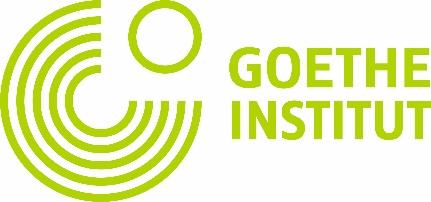 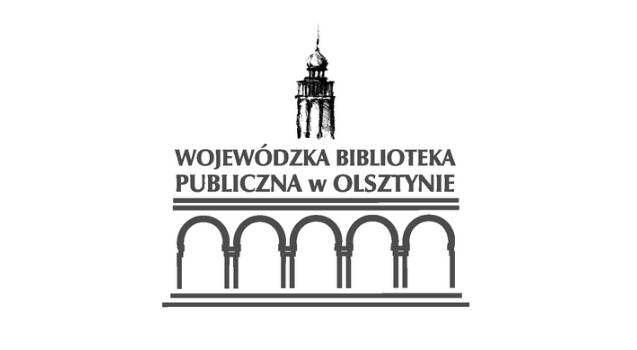 Nazwa i adres szkołyKlasa biorąca udział w konkursie(prosimy o oddzielny formularz dla każdej klasy)Imię i nazwisko oraz dane kontaktowe (numer telefonu, adres mailowy) nauczyciela – „Opiekuna” ucznia biorącego udział w konkursie.Lista uczestników (imię i nazwisko Ucznia)Lista uczestników (imię i nazwisko Ucznia)1.2.3.4.5.6.7.8.9.10.11.12.13.14.15.16.17.18.19.20.